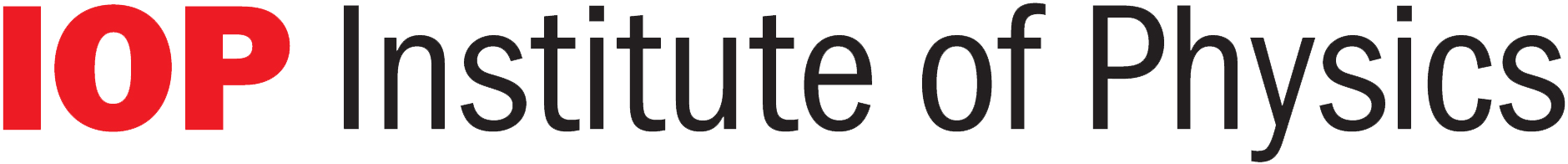 Is this a self-nomination?         Yes                            NoIf No, Name of person making nominationIs this a self-nomination?         Yes                            NoIf No, Name of person making nominationIs this a self-nomination?         Yes                            NoIf No, Name of person making nominationIs this a self-nomination?         Yes                            NoIf No, Name of person making nominationName:E-mail:Relation to NomineeRelation to NomineeNomineeNomineeNomineeNomineeName:E-mail:Institution:Course:Year of Study:Time involved in Outreach:Time involved in Outreach:Time involved in Outreach:Favourite Outreach Activity:Favourite Outreach Activity:Favourite Outreach Activity:Citation[In 500 words or fewer, explain why the nominee’s outreach work is worthy of special recognition. Within this, please summarize what you consider to be the most significant outcome of the outreach work undertaken; what impact the outreach undertaken has had on audiences and how working in outreach has helped the nominee develop skills and experience.]Citation[In 500 words or fewer, explain why the nominee’s outreach work is worthy of special recognition. Within this, please summarize what you consider to be the most significant outcome of the outreach work undertaken; what impact the outreach undertaken has had on audiences and how working in outreach has helped the nominee develop skills and experience.]Citation[In 500 words or fewer, explain why the nominee’s outreach work is worthy of special recognition. Within this, please summarize what you consider to be the most significant outcome of the outreach work undertaken; what impact the outreach undertaken has had on audiences and how working in outreach has helped the nominee develop skills and experience.]Citation[In 500 words or fewer, explain why the nominee’s outreach work is worthy of special recognition. Within this, please summarize what you consider to be the most significant outcome of the outreach work undertaken; what impact the outreach undertaken has had on audiences and how working in outreach has helped the nominee develop skills and experience.]Signature(s):Date:Nomination Deadline: 29th April 2019Please submit completed nomination forms to
Sarah Annand (University Of Liverpool, Department of Physics, Oliver Lodge Laboratories)                                or email Physrep@liverpool.ac.uk (good quality photos of completed forms accepted)Nomination Deadline: 29th April 2019Please submit completed nomination forms to
Sarah Annand (University Of Liverpool, Department of Physics, Oliver Lodge Laboratories)                                or email Physrep@liverpool.ac.uk (good quality photos of completed forms accepted)Nomination Deadline: 29th April 2019Please submit completed nomination forms to
Sarah Annand (University Of Liverpool, Department of Physics, Oliver Lodge Laboratories)                                or email Physrep@liverpool.ac.uk (good quality photos of completed forms accepted)Nomination Deadline: 29th April 2019Please submit completed nomination forms to
Sarah Annand (University Of Liverpool, Department of Physics, Oliver Lodge Laboratories)                                or email Physrep@liverpool.ac.uk (good quality photos of completed forms accepted)